Lesson 8: Equivalent Quadratic Expressions8.1: Diagrams of Products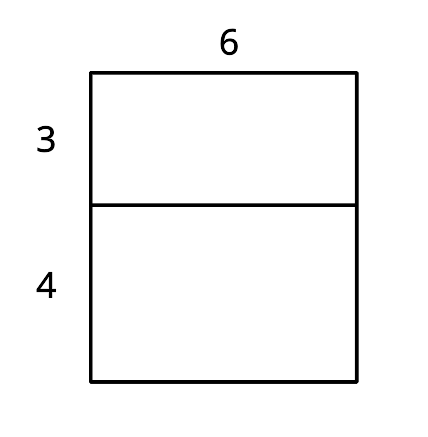 Explain why the diagram shows that .Draw a diagram to show that .8.2: Drawing Diagrams to Represent More ProductsApplying the distributive property to multiply out the factors of, or expand,  gives us , so we know the two expressions are equivalent. We can use a rectangle with side lengths  and 4 to illustrate the multiplication.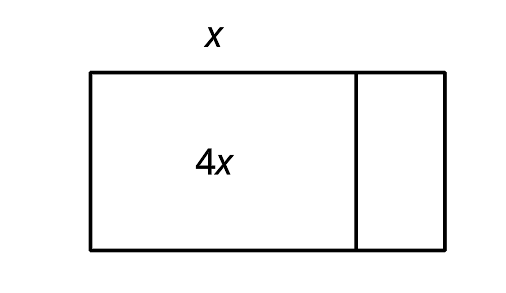 Draw a diagram to show that  and  are equivalent expressions.For each expression, use the distributive property to write an equivalent expression. If you get stuck, consider drawing a diagram.a. b. c. d. 8.3: Using Diagrams to Find Equivalent Quadratic ExpressionsHere is a diagram of a rectangle with side lengths  and . Use this diagram to show that  and  are equivalent expressions.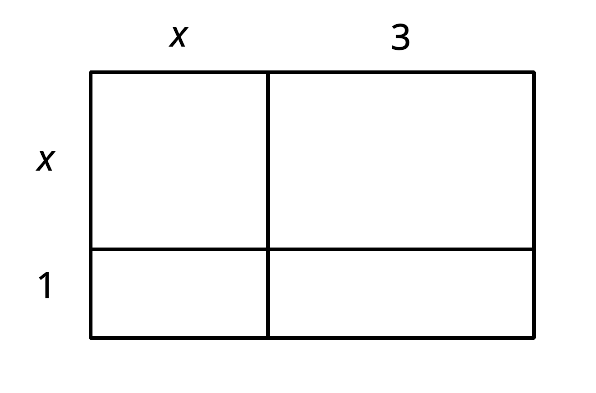 Draw diagrams to help you write an equivalent expression for each of the following:Write an equivalent expression for each expression without drawing a diagram:Are you ready for more?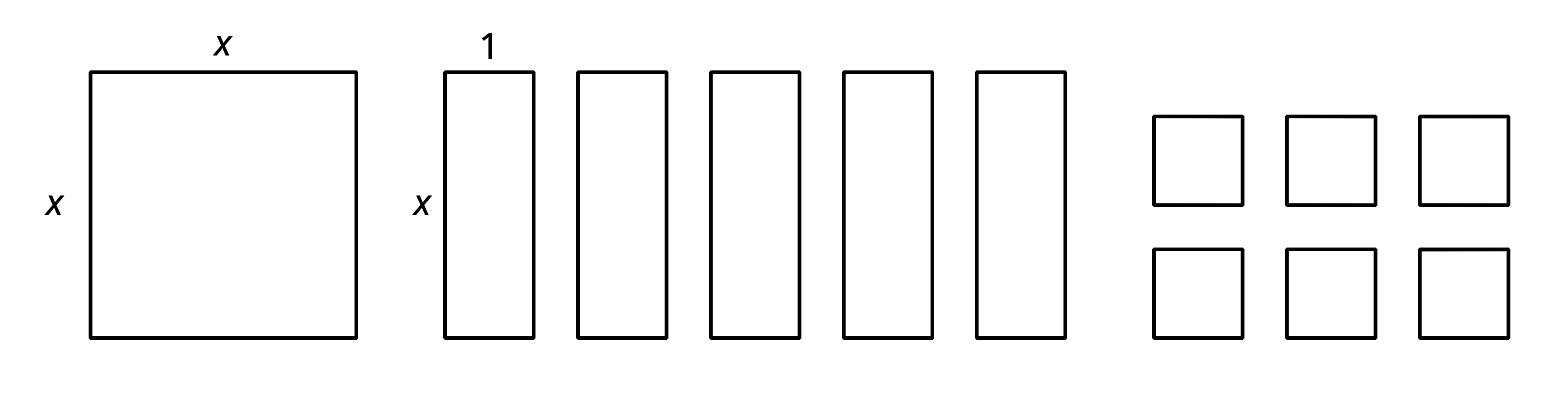 Is it possible to arrange an  by  square, five  by 1 rectangles and six 1 by 1 squares into a single large rectangle?  Explain or show your reasoning.What does this tell you about an equivalent expression for ?Is there a different non-zero number of 1 by 1 squares that we could have used instead that would allow us to arrange the combined figures into a single large rectangle?Lesson 8 SummaryA quadratic function can often be defined by many different but equivalent expressions. For example, we saw earlier that the predicted revenue, in thousands of dollars, from selling a downloadable movie at  dollars can be expressed with , which can also be written as . The former is a product of  and , and the latter is a difference of  and , but both expressions represent the same function.Sometimes a quadratic expression is a product of two factors that are each a linear expression, for example . We can write an equivalent expression by thinking about each factor, the  and , as the side lengths of a rectangle, and each side length decomposed into a variable expression and a number.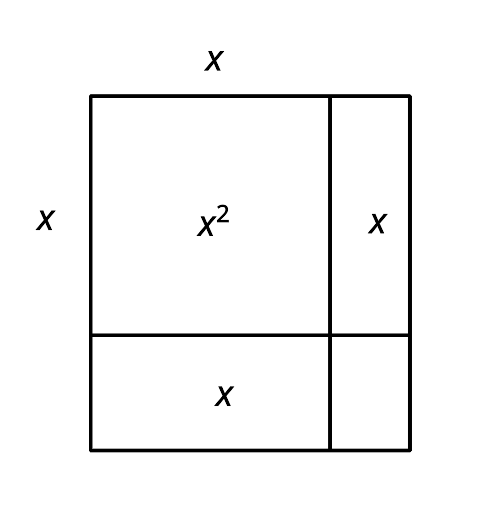 Multiplying  and  gives the area of the rectangle. Adding the areas of the four sub-rectangles also gives the area of the rectangle. This means that  is equivalent to , or to .Notice that the diagram illustrates the distributive property being applied. Each term of one factor (say, the  and the 2 in ) is multiplied by every term in the other factor (the  and the 3 in ).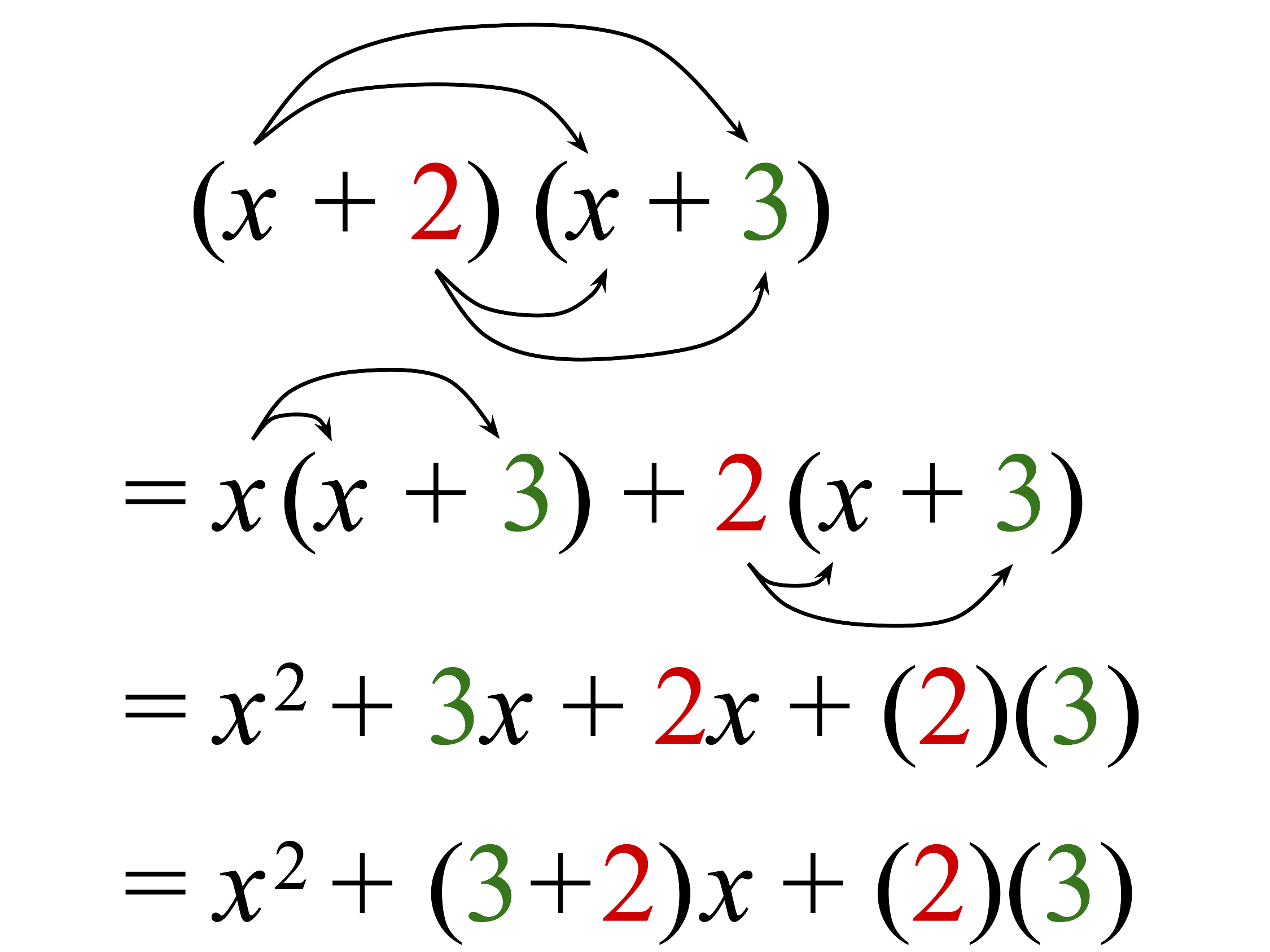 In general, when a quadratic expression is written in the form of , we can apply the distributive property to rewrite it as  or .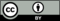 © CC BY 2019 by Illustrative Mathematics